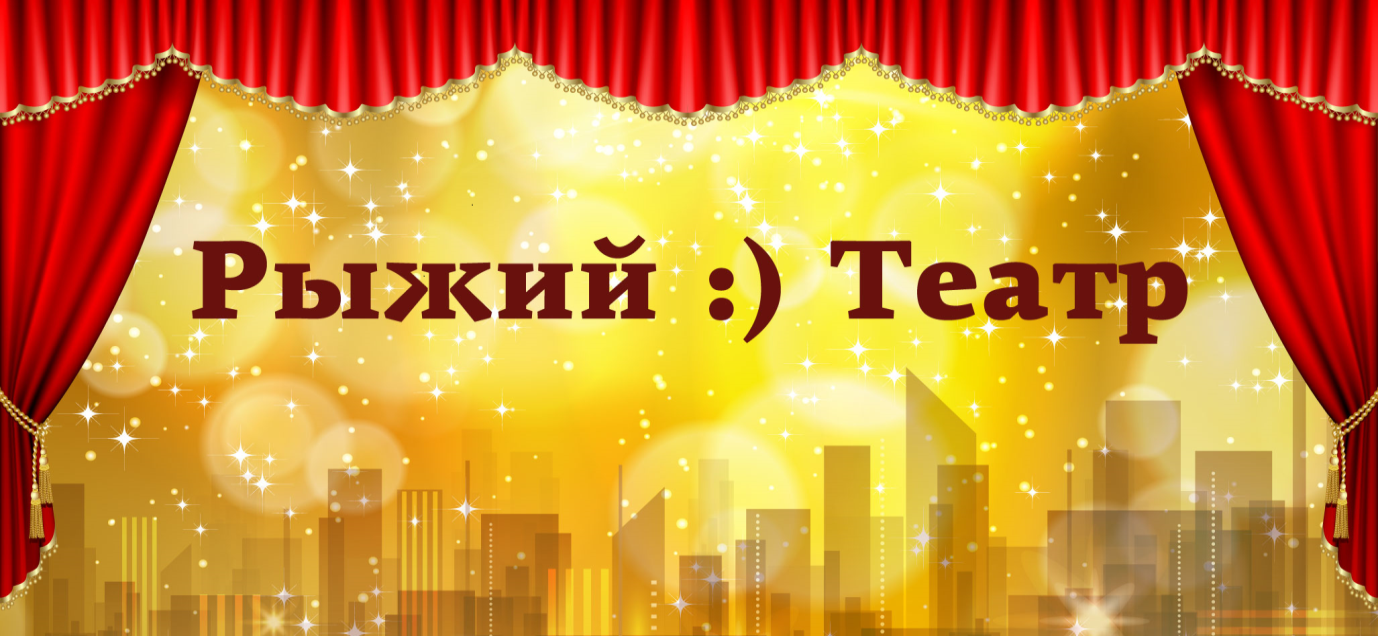 From November 3 to November 5, 2017 the “Red :) Theater” will host the “Red :) Mood Festival” of Puppet Performances of Small Forms and Solo Performances. The Festival is held to strengthen the creative cooperation, and to share working experience between the puppet theaters. The goals of the festival: to give the talented performers a chance to make a name, to promote the status of the modern puppet theater, and to heighten the interest of the young spectators in this art form.Festival Nominations:- Best Performance- Best Decorations- Best Puppet Master- Best Puppet Maker- Best Production DirectorWe invite you to take part in the Festival. To become a participant please fill in an Application and send it to us not later than September 15, 2017. We also kindly ask you to provide us with the pictures of the performance and a trailer thereof (1-1.5 min), as well as its full video. The selection of the participants will be made by the expert jury. The submitted material will not be returned.Terms of participation: the Festival accepts the performances of the professional theaters only. The performances should have artistic value; the years of production– 2013-2017. The number of the show performers should be 2-4 persons. We accept applications for performances of small forms and solo performances that can be performed on our stage (mirror of the stage: 3.20 х 2.40 m (the ceiling height is 3 m).Obligations of the Festival: We will provide you with accommodation and meals (you may come on November 3  and leave on November 6). The Festival will not cover your travelling expenses and expenses for transportation of the decorations. We ask you to submit the applications and material to the theater email or the email of the Festival Curator:Best Regards, Roman Svetlov, Art Director, Red :) TheaterTel.: +7-926-321-98-44www.redtheater.ru,r-teatr@yandex.ruElena Fastovskaya, Festival CuratorTel.: +7-909-649-65-78e-mail: fast_kleine@yahoo.com